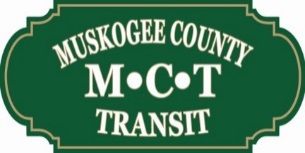 Muskogee County Public Transit Authority4401 E. Hayes StreetMuskogee, Oklahoma 74403February 16, 2021 — 4:00 p.m.Call Meeting to OrderRoll CallReview meeting minutes from January 19, 2021, take action as necessary.Presentation of Financial Statements for January.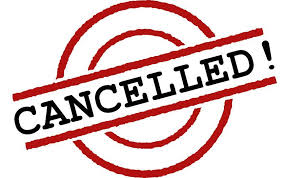 Presentation of Directors Report.Presentation by Clint Morgan for possible change in AVL tracking provider from Verizon Networkfleet to US Cellular, take action as necessary.Announcements:New Business	Adjournment